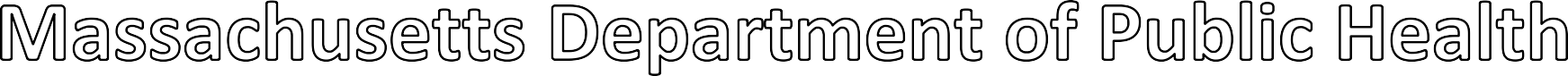 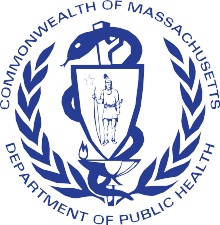 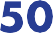 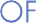 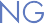 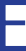 Serious Reportable EventsCalendar Year 2020July 14, 2021Public Health CouncilKatherine T. Fillo, Ph.D., MPH, RN-BC	Katherine Saunders, MSBureau of Health Care Safety and Quality	Bureau of Health Care Safety and QualityPurposeBackgroundSerious Reportable Event Category DefinitionsOutcomesQuality Improvement ActivitiesThis presentation is given for the following purposes:To provide an update of the Serious Reportable Event program and related quality improvement activities at the Bureau of Health Care Safety and Quality; andTo share the trends in the types and volume of Serious Reportable Events reported in 2020 and previous years.Adverse events that occur in the health care setting are a patient safety concern and public health issue.The Office of the Inspector General found that adverse events occur in 13.5% of hospital admissions of Medicare beneficiaries (2010).It is also projected that 10% of Medicare patients nationally experience an adverse event during a rehabilitation hospital stay (OIG, 2016).Section 51H of chapter 111 of the Massachusetts General Laws authorizes the Department to collect adverse medical event data and disseminate the information publicly to encourage quality improvement.The National Quality Forum (NQF) has operationalized a group of adverse events into measurable, evidence-based outcomes called Serious Reportable Events (SRE).MA adopted SREs as its adverse event reporting framework in 2008.There is no federal adverse event reporting system. Twenty-seven other states developed and implemented state-based adverse event reporting programs.Over half use the SRE framework including Connecticut, Minnesota and New Hampshire.As part of the COVID-19 response, all nonessential and elective invasive procedures were suspended beginning March 15, 2020 and were able to resume on June 24, 2020 under a set of limited circumstances. There was a similar restriction on these procedures again in December of 2020.No SREs were reported by ambulatory surgical centers in calendar year 2020 and the number SREs associated with surgical or invasive procedures was significantly diminished overall.Section 51H of Chapter 111 of the General Laws:“Serious reportable event”, an event that results in a serious adverse patient outcome that is clearly identifiable and measurable, reasonably preventable, and that meets any other criteria established by the department in regulations.105 CMR 130.332 and 105 CMR 140.308:Serious Reportable Event (SRE) means an event that occurs on premises covered by a hospital's license that results in an adverse patient outcome, is clearly identifiable and measurable, has been identified to be in a class of events that are that are largely preventable and harmful, and of a nature such that the risk of occurrence is significantly influenced by the policies and procedures of the hospital. The Department issued a list of SREs based on those events included on the NQF table of reportable events to which 105 CMR 130.332 and 105 CMR 140.308 apply in guidance.Hospitals and ambulatory surgical centers (ASCs) are required to report SREs to the patient/family and the Bureau of Health Care Safety and Quality (BHCSQ) within seven days of the incident.An updated report to BHCSQ, the patient/family and the insurer is required within 30 days of the incident, including documentation of the root cause analysis findings and determination of preventability as required by 105 CMR 130.332(c) & 105 CMR 140.308(c).In June 2009, the Department implemented regulations prohibiting health care facilitiesfrom charging for services provided as a result of preventable SREs.Amendments adopted as part of the hospital regulatory review completed in 2017 streamlined the reporting process without removing transparency.Surgical or Invasive Procedure EventsWrong Site Surgery or ProcedureSurgery or Procedure on Wrong Patient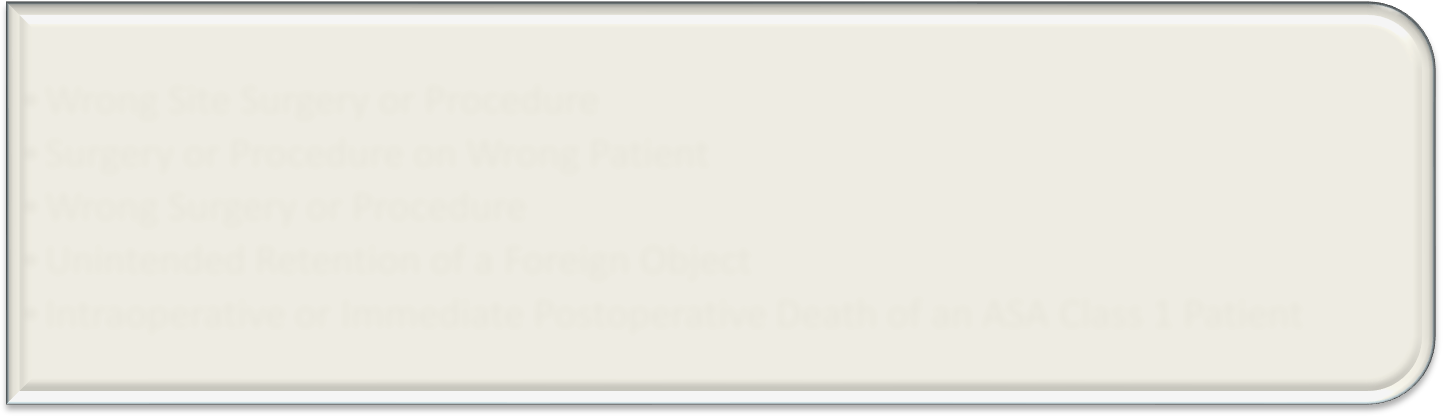 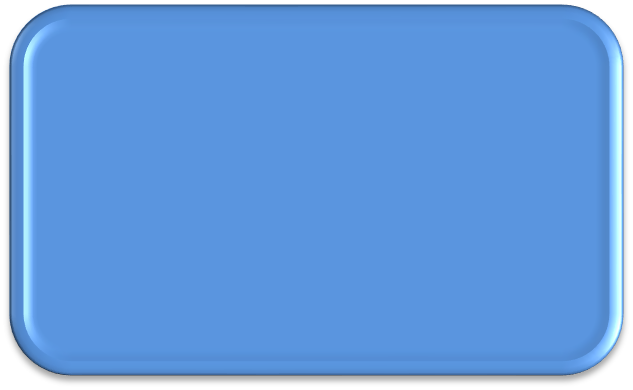 Wrong Surgery or ProcedureUnintended Retention of a Foreign ObjectIntraoperative or Immediate Postoperative Death of an ASA Class 1 PatientProduct or Device Events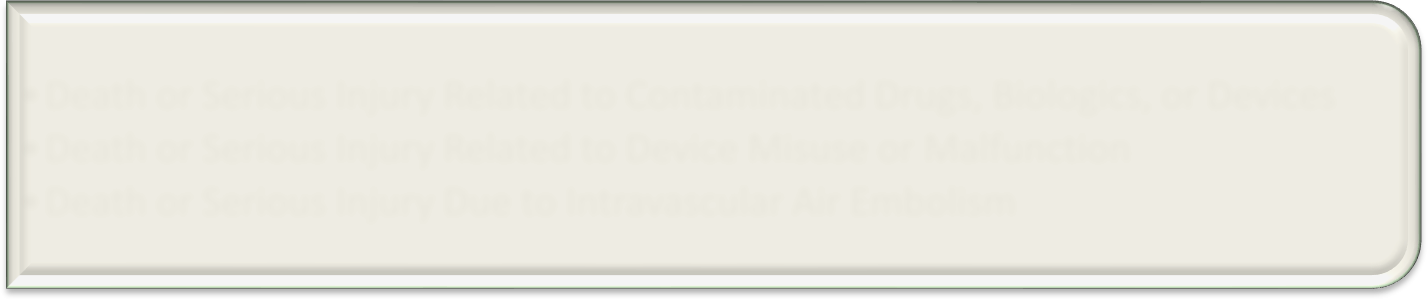 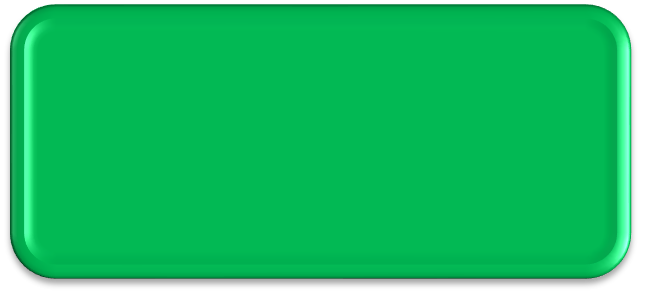 Death or Serious Injury Related to Contaminated Drugs, Biologics, or DevicesDeath or Serious Injury Related to Device Misuse or MalfunctionDeath or Serious Injury Due to Intravascular Air EmbolismPatient Protection Events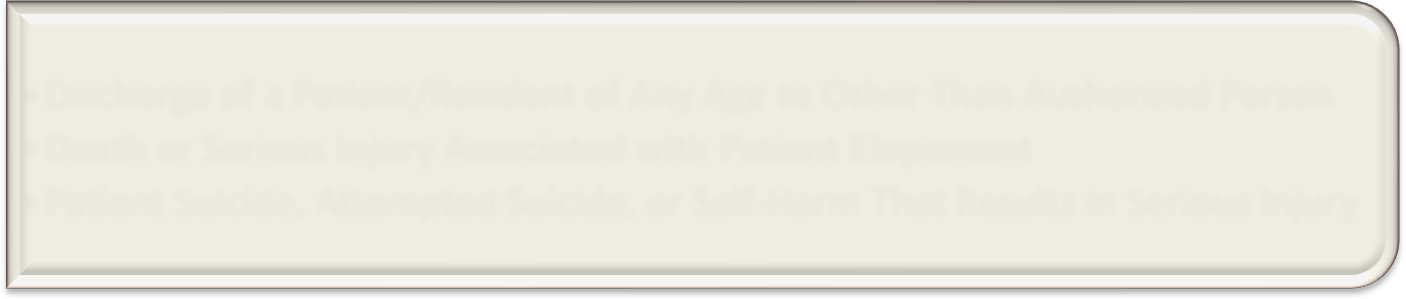 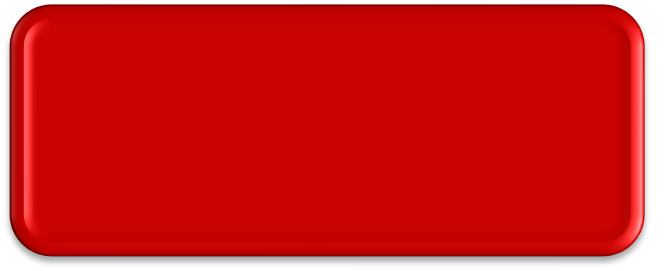 Discharge of a Patient/Resident of Any Age to Other Than Authorized PersonDeath or Serious Injury Associated with Patient ElopementPatient Suicide, Attempted Suicide, or Self-Harm That Results in Serious InjuryCare Management EventsDeath or Serious Injury Associated with a Medication ErrorDeath or Serious Injury Associated with Unsafe Blood Product Administration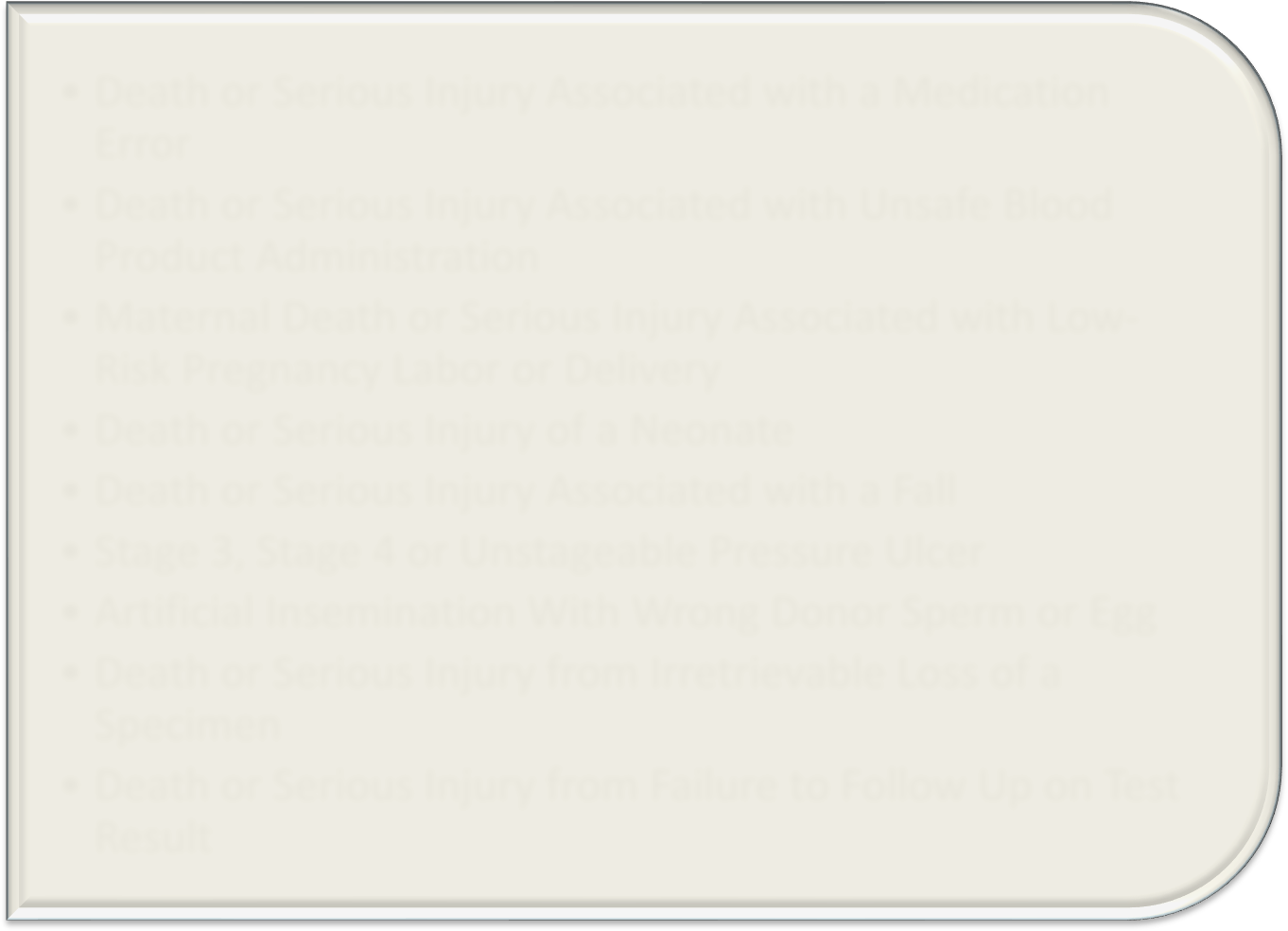 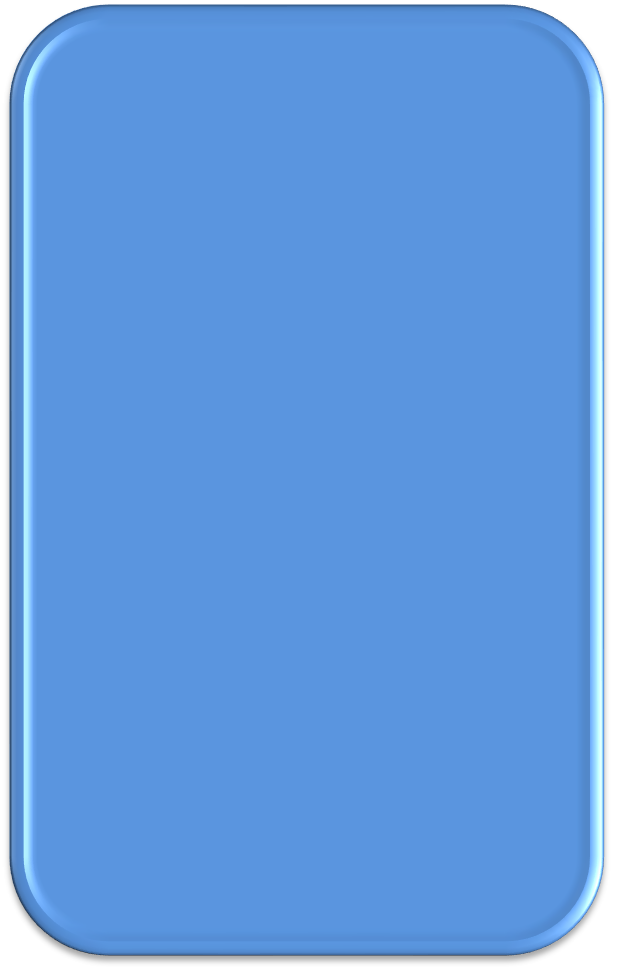 Maternal Death or Serious Injury Associated with Low-Risk Pregnancy Labor or DeliveryDeath or Serious Injury of a NeonateDeath or Serious Injury Associated with a FallStage 3, Stage 4 or Unstageable Pressure UlcerArtificial Insemination With Wrong Donor Sperm or EggDeath or Serious Injury from Irretrievable Loss of a SpecimenDeath or Serious Injury from Failure to Follow Up on Test ResultEnvironmental EventsRadiologic EventsPatient or Staff Death or Serious Injury Associatedwith an Electric Shock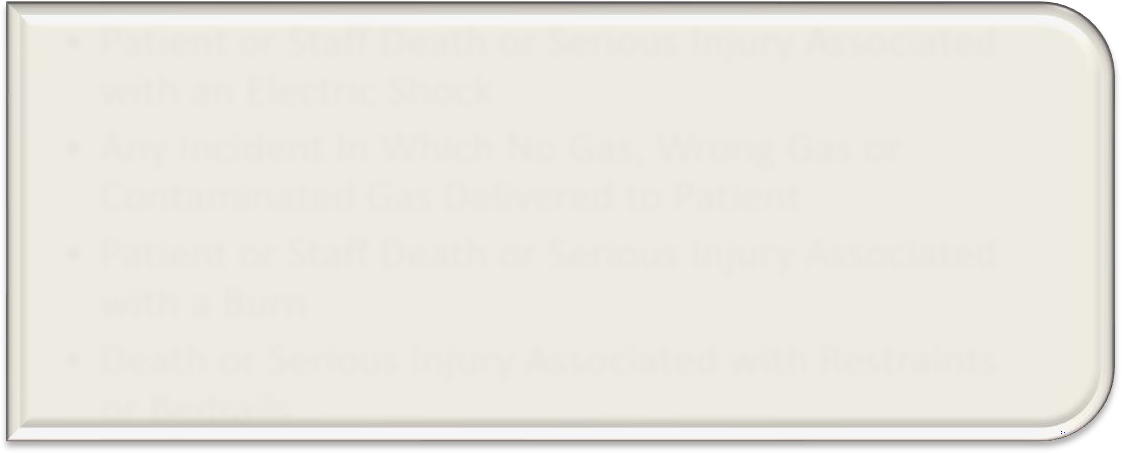 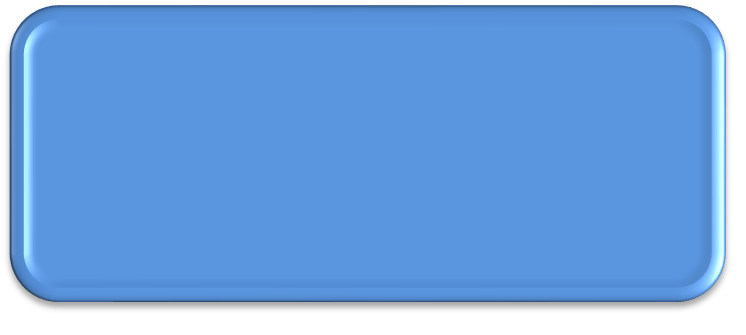 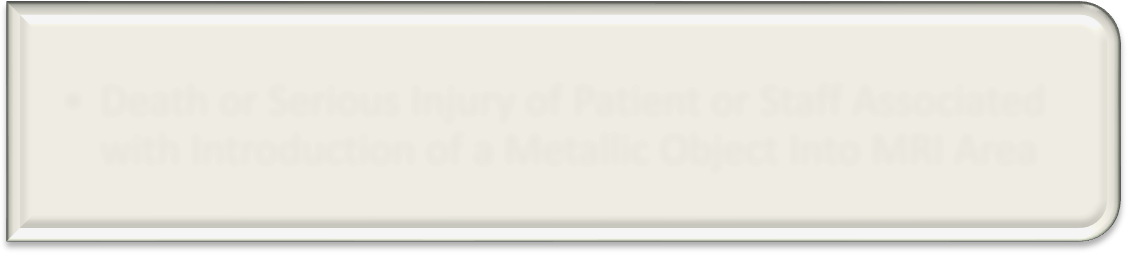 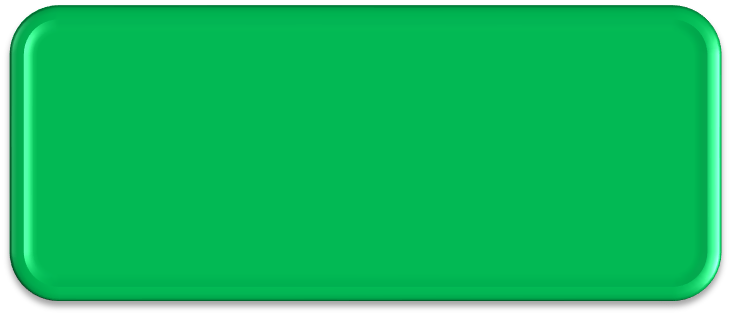 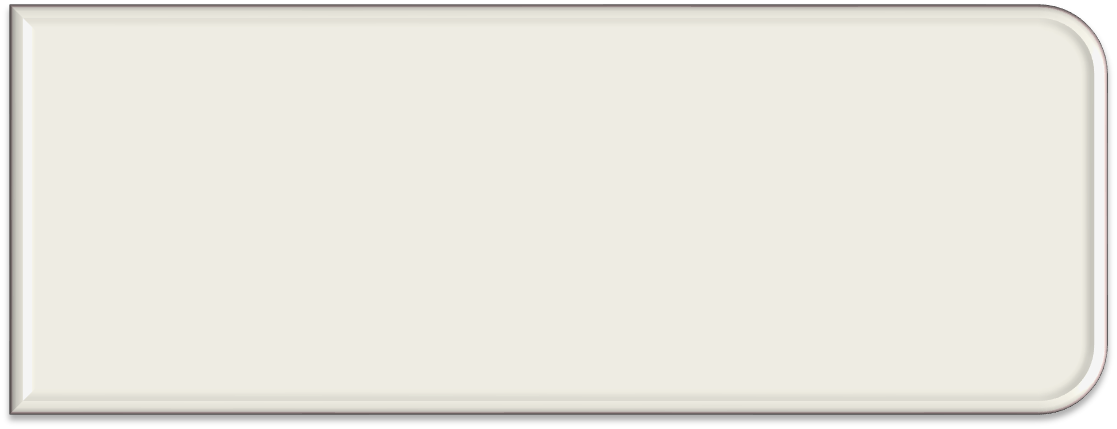 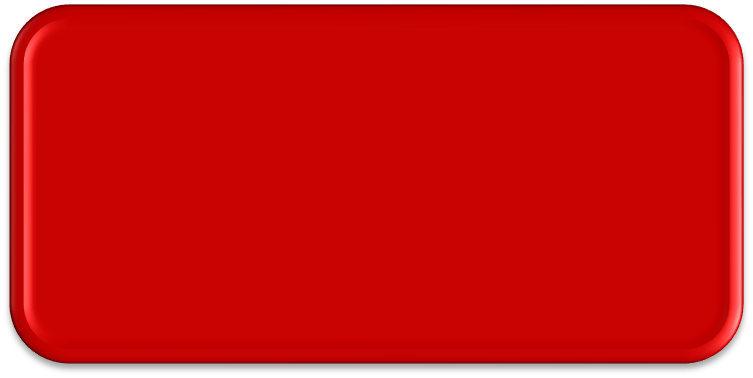 Any Incident In Which No Gas, Wrong Gas or Contaminated Gas Delivered to PatientPatient or Staff Death or Serious Injury Associated with a BurnDeath or Serious Injury Associated with Restraintsor BedrailsDeath or Serious Injury of Patient or Staff Associated with Introduction of a Metallic Object Into MRI AreaPotential Criminal EventsAny Instance of Care Provided by SomeoneImpersonating a Health Care ProviderResident/Patient AbductionSexual Abuse/Assault on a Patient or Staff MemberDeath or Serious Injury of Patient or Staff Member as a Result of Physical AssaultTotal Number of SREs in Acute Care Hospitals by Year14001200100080060040020002016	2017	2018	2019	2020** An event in 2016 affected a large number of patients and is reflected in the increase in SREs reported.Data abstracted on May 28, 2021 from the Health Care Facility Reporting System60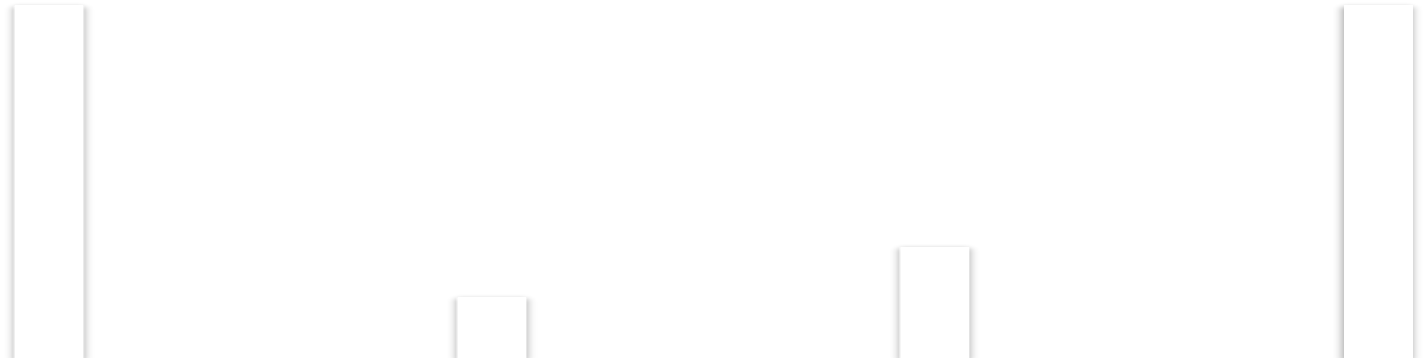 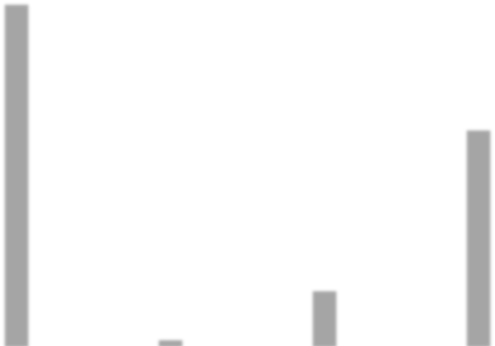 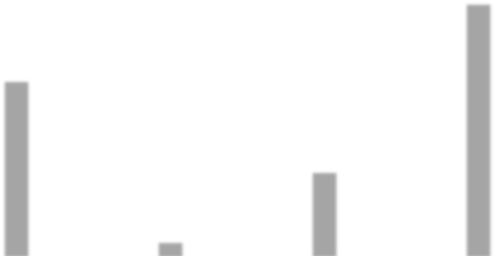 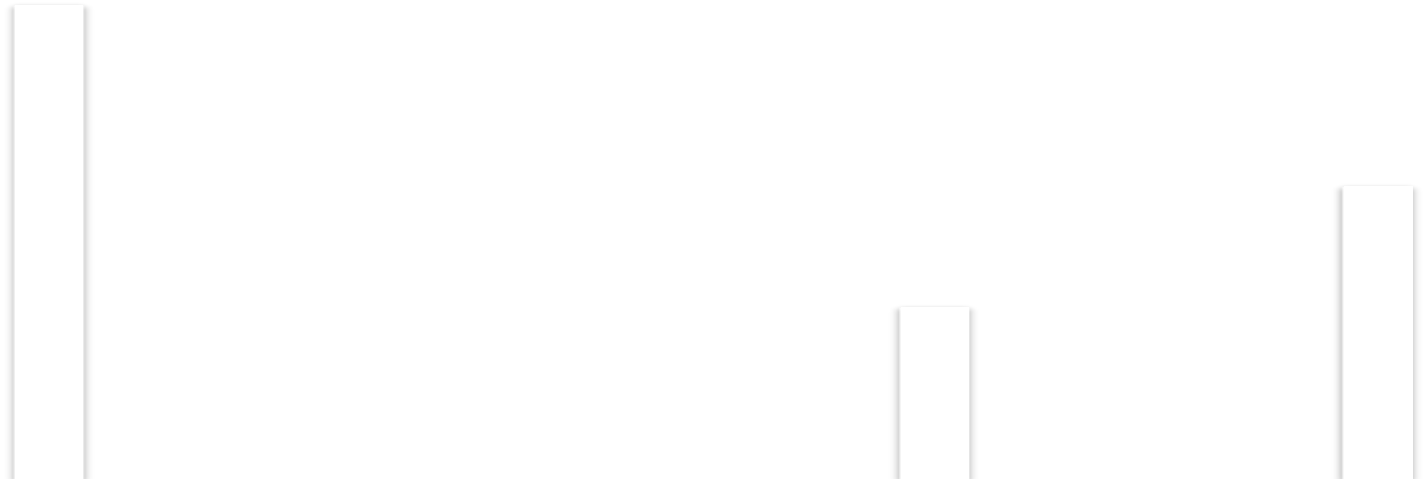 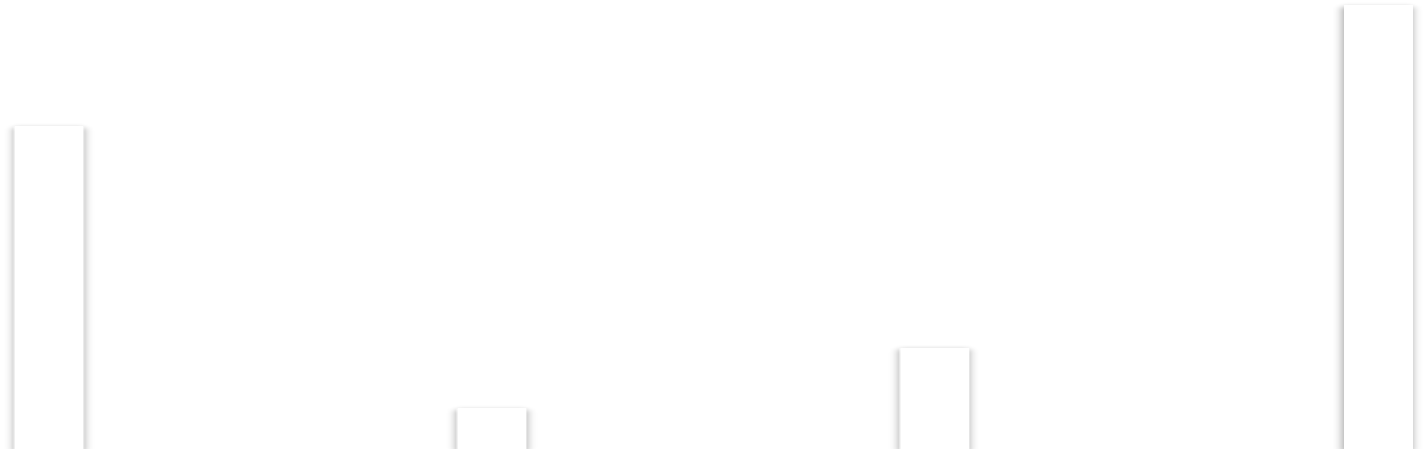 50403020100Wrong Site Surgery or ProcedureSurgery or Procedure on Wrong PatientWrong Surgery or ProcedureUnintended Retention of a Foreign ObjectIntraoperative or Immediate Postoperative Death2016	2017	2018	2019	2020Data abstracted May 28, 2021 from the Health Care Facility Reporting Systemof an ASA Class 1 Patient160140120100806040200Contaminated drugs, device or biologicsDevice misuse or malfunction	Intravascular air embolism2016	2017201820192020**An event in 2016 affected a large number of patients and is reflected in the increase in SREs reported.Data abstracted on May 28, 2021 from the Health Care Facility Reporting System.35302520151050Serious injury or deathfrom electric shockOxygen or gas delivery errorSerious injury or death from burnSerious injury or death from physical restraintsSerious injury or death from metallic object in MRI20162017201820192020Data abstracted on May 28, 2021 from the Health Care Facility Reporting System.706050403020100Patient discharged to unauthorized personElopement with death or serious injurySuicide or self-harm with serious injury20162017201820192020Data abstracted on May 28, 2021 from the Health Care Facility Reporting System.80706050403020100Provider impersonation	Patient abduction	Sexual assault/abuse	Physical assault/abuse withserious injury20162017201820192020Data abstracted on May 28, 2021 from the Health Care Facility Reporting System.Acute Care Hospital: Care Management Event DataKey FindingsPressure injuries and falls that result in serious injury are the two most commonly reported events.Pressure ulcers are the most common serious injury, about 56% of those reported occurred on the back, spine or buttocks and 41% occurredin patients under the age of 65 years.6005004003002001000Serious injury or deathUnsafe bloodMaternal seriousNewborn seriousSerious injury or deathStage 3, Stage 4 orArtificial insemination Serious injury or death Serious injury or deathfrom medication errortransfusioninjury or death associated with labor or deliveryinjury or death associated with deliveryafter a fallunstageable pressure ulcerwith wrong egg or spermfrom loss of irreplaceable biological specimenfrom lack of follow up or communication of lab result20162017201820192020Data abstracted on May 28, 2021 from the Health Care Facility Reporting System.Total Number of SREs in Non-Acute Care Hospitals by Year25020015010050201620172018201920200Data abstracted on May 28, 2021 from the Health Care Facility Reporting System.Reported SREs 2016-2020 (Non-acute care hospitals)140120100806040200Serious injury ordeath from medication errorSuicide or selfharmSerious injury ordeath after physical assaultSerious injury ordeath after burnSerious injury ordeath from physical restraintsStage 3, 4 orunstageable pressure ulcerSerious injury ordeath after a fall20162017201820192020Data abstracted on May 28, 2021 from the Health Care Facility Reporting System.9008007006005004003002001000Care Management	Environmental	Patient Protection	Potential Criminal	Product or Device	Radiologic	Surgical or Invasive10009008007006005004003002001000Care Management	Environmental	Patient Protection	Potential Criminal	Product or Device	Radiologic	Surgical or InvasiveHispanic	Non-Hispanic	Unknown	MissingWorking with individual facilities after an SRE occurs to develop corrective action plans and prevent an eventof a similar type from happening in the future.Continued collaboration with DPH’s Suicide Prevention Program to share event data and promote use ofonline curriculum detailing best practices for reducing suicide and self-harm in the facility setting.Collaborating with EHS agencies to ensure patient safety maintained during COVID-19 pandemic.Actively participating in MA Coalition for the Prevention of Medical Errors.Sharing electronic health system related events and opportunities to address causal factors.Partnering with Betsy Lehman Center to address the following:Utilize their monthly newsletter to share patient safety trends; andMaintaining an Interagency Service Agreement to allow for more seamless data sharing, as intended by the 2012 cost containment act.Utilizing DPH list servs for widespread education and to share appropriate guidance.Exploring opportunities to collaborate with stakeholders to decrease incidence of pressure injuries.Thank you for the opportunity to present this information today.Please direct any questions to: Katherine T. Fillo Ph.D, MPH, RN-BC Director, Clinical Quality Improvement Bureau of Health Care Safety and Qualitykatherine.fillo@state.ma.usAfrican AmericanAmerican Indian/Alaska NativeAsianNative Hawaiian/Pacific IslanderWhiteOtherUnknownMissingMore than 1